บัณฑิตวิทยาลัย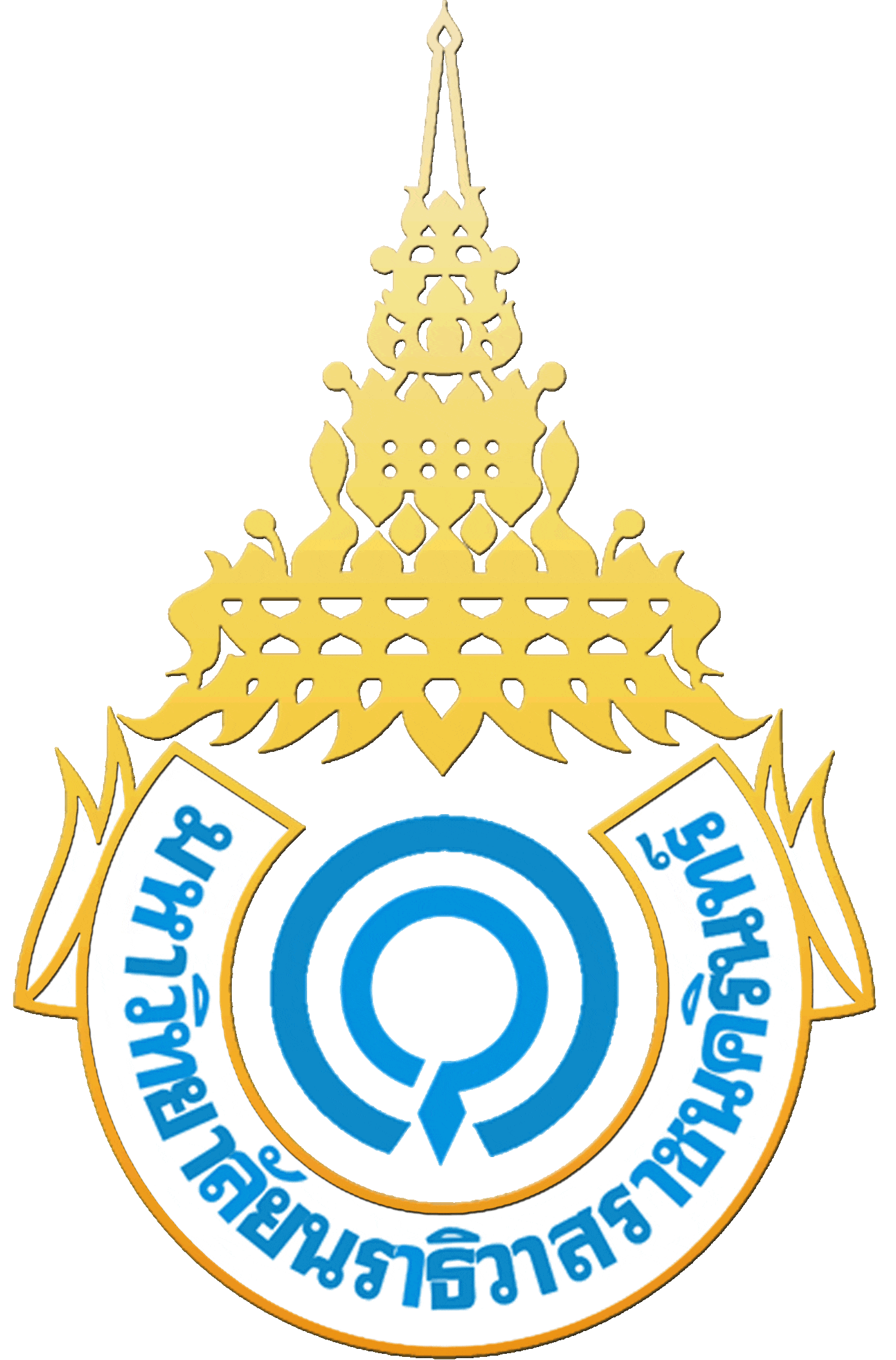 มหาวิทยาลัยนราธิวาสราชนครินทร์แบบเสนอชื่อประธานการสอบและชื่อผู้ทรงคุณวุฒิภายนอกสถาบันชื่อ (นาย/นาง/นางสาว/ยศ[เต็ม])		 นามสกุล                                                 	ระดับปริญญา	 เอก	 แบบ 1 (1.1)	 แบบ 1(1.2)	 แบบ 2 (2.1)	 แบบ 2 (2.2)  	 โท	 แผน ก (แบบ ก 1)	 แผน ก (แบบ ก 2)	 แผน ข ประเภทหลักสูตร	 ภาคปกติ	  โครงการพิเศษรหัสประจำตัว		หลักสูตร	สาขา	คณะ					                                                     	เข้าศึกษาตั้งแต่ภาคการศึกษาที่	ปีการศึกษา	เบอร์โทรศัพท์ที่สามารถติดต่อได้	ชื่อเรื่องวิทยานิพนธ์/การศึกษาค้นคว้าอิสระ			เรียน ประธานหลักสูตร	เพื่อโปรดเสนอชื่อประธานการสอบ และชื่อผู้ทรงคุณวุฒิภายนอกสถาบัน เพื่อแต่งตั้งเป็นคณะกรรมการสอบประมวลความรู้/สอบปากเปล่าขั้นสุดท้ายลงนาม		        (	)	                   …………./….…....../………....							  อาจารย์ที่ปรึกษาวิทยานิพนธ์หลัก/อาจารย์ที่ปรึกษาศึกษาค้นคว้าอิสระ	 ลงนาม			(	)	ประธานหลักสูตร			/	/	เรียน ผู้ช่วยอธิการบดี	ประธานคณะกรรมการบัณฑิตศึกษา		สาขาวิชา ขอเสนอชื่อประธานการสอบและชื่อผู้ทรงคุณวุฒิภายนอกสถาบัน เพื่อพิจารณาดังนี้	ชื่อ – นามสกุล	คุณวุฒิ ( ชื่อย่อปริญญา )	ตำแหน่งทางวิชาการ1.					2.					